Max MustermannMusterstraße 3807384 MusterstadtMuster KindergartenFrau Gisela MüllerMusterstraße 1589321 MusterstadtMusterstadt, 1. April 2023Bewerbung um eine Stelle als Kinderpfleger
Ab dem 01.07.2023; Kennziffer: 4202023Sehr geehrte Frau Müller,nach einer fünfjährigen Tätigkeit als Kinderpfleger in der Mustereinrichtung bin ich nun auf der Suche nach einer neuen beruflichen Herausforderung. Der Musterkindergarten fasziniert mich mit seinem Spektrum an vielfältigen und innovativen Aufgabenbereichen. Deswegen bin ich mir sicher, dass eine Stelle dort meine berufliche Zukunft vorantreiben kann.Aktuell bin ich Kinderpfleger im Montessori-Kindergarten und arbeite mit Kindern im Alter von 3 bis 7 Jahren. Zu meinen Aufgaben gehören schwerpunktmäßig die Bildung, Erziehung und Betreuung der Kinder sowie die Planung und Durchführung pädagogischer Angebote. Durch meine einfühlsame Art baue ich schnell ein Vertrauensverhältnis zu den Kindern auf. So gelingt es mir, erzieherische Maßnahmen leicht zu realisieren. Kollegen und Eltern loben vor allem meine Kommunikationsstärke und mein pädagogisches Geschick. Mit mir als Kinderpfleger gewinnen Sie eine erfahrene, kompetente und vielseitige Ergänzung für Ihr Team. Gerne wende ich meine Kenntnisse und Fähigkeiten an, um Ihre Kinder umfassend und fachgerecht zu betreuen. Ich kann Ihr Team ab dem 01.07.2023 unterstützen. Über die Einladung zu einem persönlichen Vorstellungsgespräch freue ich mich sehr.Mit freundlichen Grüßen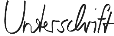 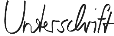 Max Mustermann